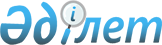 О представлении кандидатуры Республики Казахстан на утверждение на должность заместителя руководителя Правового департамента Секретариата Интеграционного Комитета Евразийского экономического сообществаПостановление Правительства Республики Казахстан от 9 сентября 2011 года № 1037

      В соответствии с Положением о должностных лицах органов Евразийского экономического сообщества, утвержденным Решением Межгосударственного Совета Евразийского экономического сообщества от 31 мая 2001 года № 14 Правительство Республики Казахстан ПОСТАНОВЛЯЕТ:



      1. Одобрить предложение Министерства иностранных дел Республики Казахстан о представлении кандидатуры Малдыбаева Казбека Малдыбаевича на утверждение на должность заместителя руководителя Правового департамента Секретариата Интеграционного Комитета Евразийского экономического сообщества в соответствии с квотой, закрепленной за Республикой Казахстан.



      2. Признать утратившим силу постановление Правительства Республики Казахстан от 21 апреля 2008 года № 372 "О представлении на утверждение кандидатуры на должность в Секретариате Интеграционного Комитета Евразийского экономического сообщества, в соответствии с квотой, закрепленной за Республикой Казахстан".



      3. Настоящее постановление вводится в действие со дня подписания.      Премьер-Министр

      Республики Казахстан                       К. Масимов
					© 2012. РГП на ПХВ «Институт законодательства и правовой информации Республики Казахстан» Министерства юстиции Республики Казахстан
				